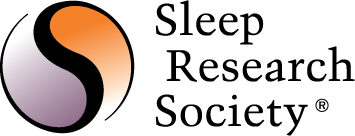 SLEEP 2020 Post-Graduate Course Award Application The Sleep Research Society (SRS) announces funds to be made available for select early career stage researchers at the post-doctoral, instructor, or assistant professor level to attend a post graduate course at SLEEP 2020 in Philadelphia, PA. A certificate and funds will be presented to awardees at the end of the course. Required documentationSLEEP 2020 Award Application (This page)Personal Statement (Limit one page, one half inch margins and 11 Arial Font)Must include: Background, Research interest; Future goals; How this course promotes your future goalsMentor’s Letter of Recommendation This complete application must be submitted as a single PDF File to coordinator@srsnet.org. Date of Application:      Applicant Name:      Applicant Email Address:      SRS Member Number:      Current Institution:      (Current/All other affiliations w/in past three yrs)Department:      Academic Title:      Name of Mentor :      Institution:      (Current/All other affiliations w/in past three yrs)Department:      Academic Title:      